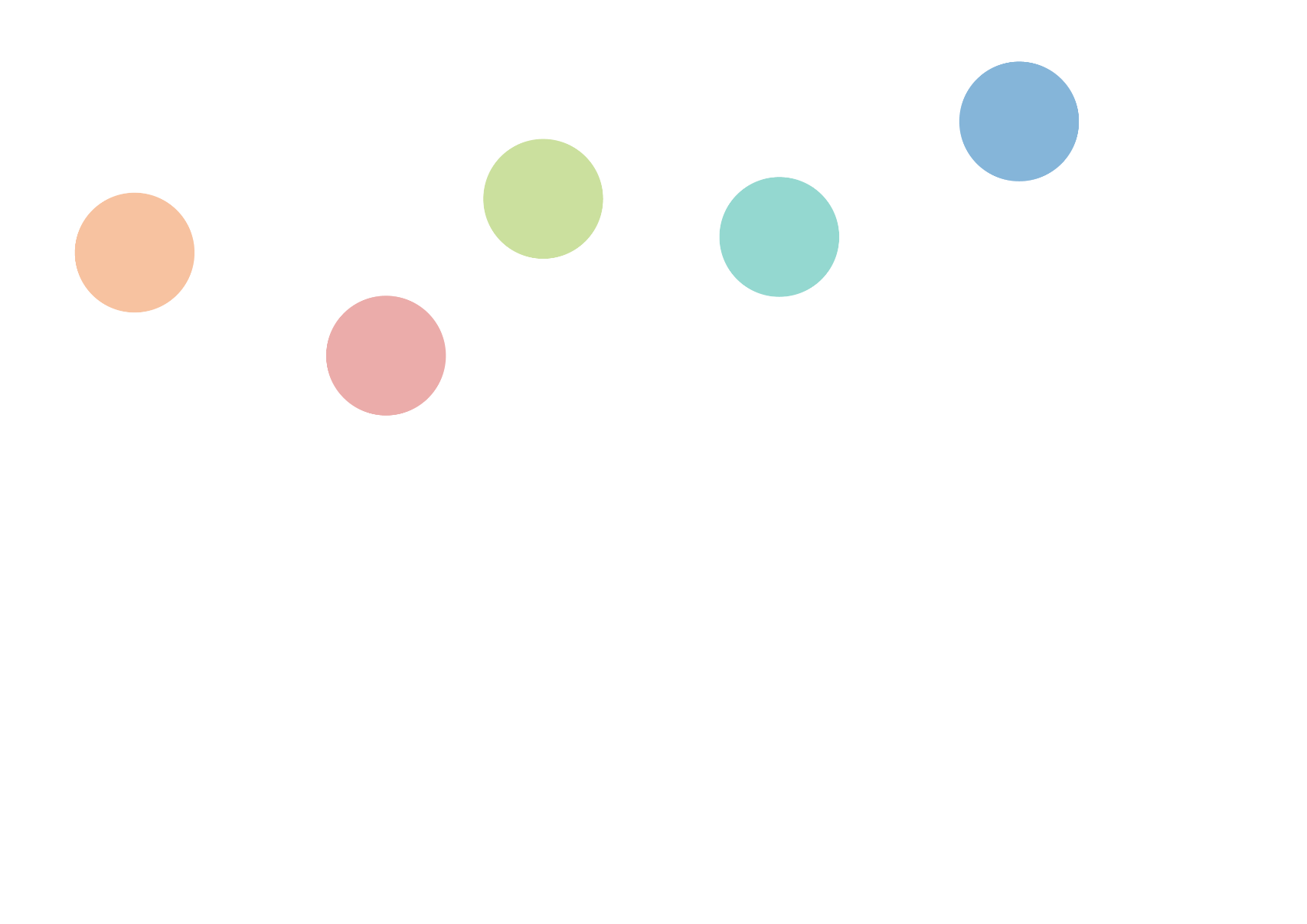 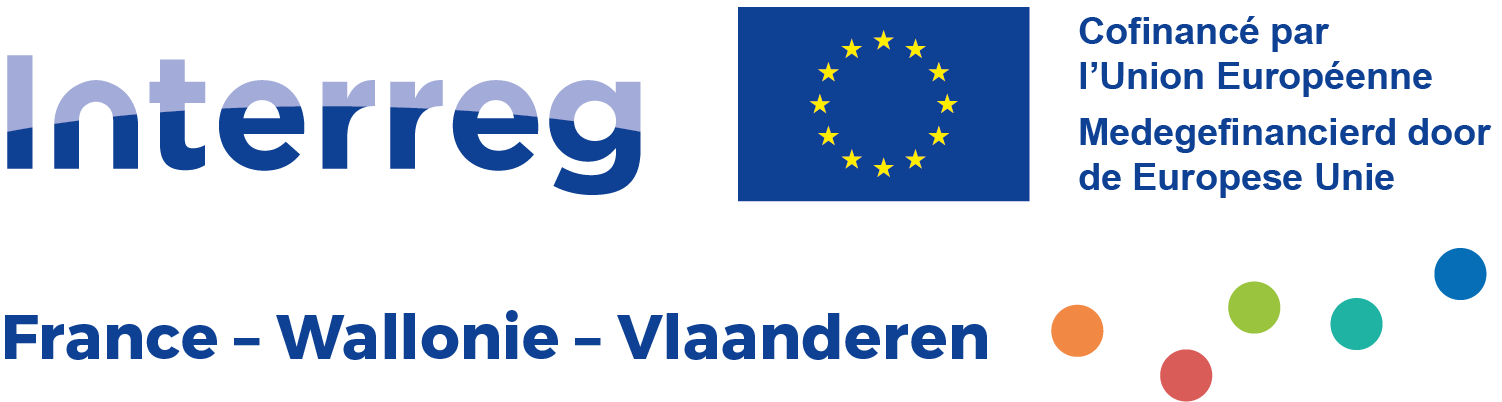 InleidingDit document wordt ter beschikking gesteld ter demonstratie. Enkel een ingediende kandidatuur tijdens een open projectoproep via de beheersapplicatie Jems zal in aanmerking komen.De kandidaat-projectpartners worden ook verzocht om de praktische fiches te raadplegen die beschikbaar zijn in de toolbox op de programmawebsite. Hierin staat meer informatie over de indieningsprocedures van de projectaanvragen, evenals meer informatie over de inhoud van de in te vullen velden.De nieuwe delen (in te vullen) voor Fase 2 zijn in het blauw gemarkeerd.Tot slot, voor alle informatie, raad en begeleiding tijdens het opzet van uw project, aarzel niet om contact op te nemen met de territoriale begeleiders die tot uwer beschikking staan.A - Identificatie van het projectA.1 Identificatie van het projectA.2 Samenvatting van het projectGeef een kort overzicht en een beschrijving van het projectde gemeenschappelijke uitdaging van de programmazone die u in het project samen aanpakt;de algemene doelstelling van het project en zijn verwachte impact op de huidige situatie;uw belangrijkste outputs en hun begunstigden;de geplande benadering en waarom een grensoverschrijdende/transnationale/interregionale benadering nodig is;wat is nieuw/origineel aan het project.A.3 Overzicht van het projectbudget(tabel automatisch gegenereerd)A.4 Indicatoren en resultaten van het project(tabel automatisch gegenereerd)B - ProjectpartnersB.1 Projectpartner 1B.1.1 Identiteit van de projectpartnerJuridische en financiële informatieB.1.2 Adres van de projectpartnerHoofdadres van de projectpartnerAdres van de afdeling / de eenheid / de divisieB.1.3 Juridische en financiële informatie	Dit deel wordt automatisch gegenereerd op basis van de informatie in deel B. 1.1. B.1.4 Wettelijke vertegenwoordigerB.1.5 ContactpersoonB.1.6 Inbreng van de projectpartnerBUDGET (van de projectpartner)Overzicht van het budget van de projectpartner(automatische tabel op basis van de hieronder ingevoerde gegevens)Budgettaire opties van de projectpartnersGelieve de volgende forfaits aan te vinken:Forfait voor administratieve en kantoorkosten gebaseerd op directe personeelskosten: 15 % personeelskosten (vast tarief)Forfait voor reis- en verblijfskosten: 3% personeelskosten (vast tarief)Budget van de projectpartnerPersoneel 		Tabel invullen in het FR en het NL:Externe expertise en diensten	Tabel invullen in het FR en het NL:Uitrusting		Tabel invullen in het FR en het NL:Infrastructuur en werken		Tabel invullen in het FR en het NL:FINANCIERINGSPLANFinancieringsplanIn deze tabel kunt u uw financieringsplan invullen. Gelieve eerst het onderdeel budget van de projectpartners in te vullen zodat de bedragen in deze sectie kunnen worden overgenomen.Cofinanciering van de projectpartnerSTAATSSTEUNZelfcontrole staatssteunCriterium I Is de projectpartner betrokken bij economische activiteiten in het project?Antwoord ja of nee op de volgende vragen en geef een korte verantwoording.Zal de projectpartner activiteiten implementeren en/of goederen/diensten aanbieden in het kader van het project, waarvoor een markt bestaat?JA | NeeVerantwoording in het FR en het NL (max. 1000 tekens):Zijn er activiteiten/goederen/diensten die de projectpartner zou kunnen uitvoeren/leveren met het oog op winst (ook al is dat niet de intentie van de aanvrager)?JA | NeeVerantwoording in het FR en het NL (max. 1000 tekens):Criterium II Ontvangt de projectpartner een selectief voordeel als gevolg van de projectfinanciering?Antwoord ja of nee op de volgende vragen en geef een korte verantwoording.Is de projectpartner van plan om zelf economische activiteiten uit te voeren en dus niet via bijvoorbeeld een openbare aanbesteding een externe dienstverlener te selecteren?JA | NeeVerantwoording in het FR en het NL (max. 1000 tekens):Zal de projectaanvrager of zullen de eindbegunstigden economisch voordeel halen uit de publieke middelen? (Het voordeel is een economisch voordeel dat een onderneming/instelling niet zou bekomen in normale marktomstandigheden, d.w.z. zonder de publieke tussenkomst.)JA | NeeVerantwoording in het FR en het NL (max. 1000 tekens):Resultaat van zelfcontrole staatssteun(automatisch gegenereerd o.b.v. antwoord op bovenstaande vragen)Voor staatssteun relevante activiteitenSelecteer uit het keuzemenu (met als opties de aangemaakte activiteiten gesorteerd per Werkpakket).AGVV-regime / de minimisSelecteer in het drop-downmenu (bv. De minimis, Art. 25a AGVV, …)B.2 Projectpartner 2 (en volgende)Dezelfde informatie als B.1.B. Geassocieerde projectpartner(s)Dezelfde informatie als B1.2, B1.4 en B1.5C - Beschrijving van het projectC.1 Algemene doelstelling van het projectC.2 Relevantie van het projectC.2.4 Wie zal baat hebben bij de resultaten van uw project?Selecteer de vooraf bepaalde eindbegunstigden van het project in het keuzemenu. Leg in de tweede kolom meer in detail uit wie precies baat zal hebben bij uw project.C.2.5 Hoe draagt het project bij aan de ruimere Europese strategieën en beleidslijnen?Vermeld de strategieën en de beleidslijnen waaraan uw project zal bijdragen. Beschrijf vervolgens hoe u zult bijdragen.C.2.6 Welke synergieën met Interreg FWVL-projecten en andere Europese projecten of initiatieven zal uw project ontwikkelen?Indien het project deel uitmaakt van een portefeuille, verduidelijk de synergieën met de andere deelprojecten van de portefeuille..C.2.7 Hoe bouwt het project verder op voorgaande ervaringen?Gelieve aan te geven of het project geheel of gedeeltelijk deel uit maakt van de verderzetting van een voorgaand project. Beschrijf de getrokken lessen uit voorgaande praktijken en ervaringen en de te valoriseren kennis in het kader van het nieuw project.C.3 ProjectpartnerschapC.4 Werkplan van het projectKnop: + Werkpakket toevoegenVervolgens per Werkpakket onderstaande tabbladen in te vullen.DOELSTELLINGENUw doelstellingen moeten:•	realistisch zijn en haalbaar tegen het eind van het project;•	specifiek zijn (wie zijn de begunstigden van de realisaties van het project in dit werkpakket en wat is de territoriale impact);•	meetbaar zijn – vermeld de verandering waarop u mikt.Definieer de doelstelling van het werkpakket.Verduidelijk de communicatiedoelstelling voor deze specifieke module.GRENSOVERSCHRIJDENDE INFRASTRUCTUURLijst van de infrastructurenVermeld hieronder alle infrastructuur die binnen dit werkpakket zal opgeleverd worden.Per aangemaakte infrastructuur het volgende invullen:Indien beschikbaar, gelieve alle vereiste vergunningen voor de grensoverschrijdende infrastructuur te verstrekken (effectbeoordeling, stedenbouwkundige studie, grondverwerving, bouwvergunning, stedenbouwkundige vergunning, tijdschema voor de voltooiing, zakelijke rechten op de verworven grond,  .... ).Geef voor investeringen in infrastructuur met een verwachte levensduur van ten minste vijf jaar de conclusie van de beoordeling van de verwachte impact van de klimaatverandering die uitgevoerd is.Eigendom van de infrastructuurVerduidelijk wie de eigenaar is van de site van de infrastructuur.Verduidelijk wie na het eind van het project de eigenaar van de infrastructuur zal zijn.Verduidelijk wie het onderhoud van de infrastructuur zal verzekeren en op welke manier.ACTIVITEITENLijst van de activiteitenBeschrijf de activiteiten waarmee de specifieke doelstelling van het project en de gerelateerde communicatiedoelstelling(en) zullen worden bereikt.Per activiteit het volgende invullen:TitelDeliverables aan uw activiteiten toevoegenREALISATIE-INDICATORENLijst van de realisatie-indicatoren van het programmaGeef hier een lijst op van de tijdens de implementatie te leveren indicatoren, op basis van de activiteiten die u moet implementeren om de doelstelling van dit werkpakket te bereiken. (Klikken op de knop « + indicator toevoegen)Per aangemaakte indicator het volgende invullen:Titel van de IndicatorC.7.4 Hoe voorziet u het financiële beheer van het project en de procedures voor de inhoudelijke rapportering?Definieer de eventuele verdeling van verantwoordelijkheden en de stromen in de rapporteringstaken (financiële en activiteitenrapporten, administratieve procedures, enz.) binnen het project ten aanzien van het programma.C.7.5 Grensoverschrijdende uitvoeringSelecteer alle samenwerkingsmodaliteiten die op uw project betrekking hebben en beschrijf hoe u ze zult realiseren.Beschrijving kan slechts ingevuld worden wanneer een criterium uit de eerste kolom wordt aangevinkt.C.7.6 Horizontale principesGeef aan welk type bijdrage aan de horizontale principes op het project van toepassing is en verantwoord uw keuze.C.8 Strategieën op lange termijnAls programma willen wij projecten steunen met een duurzame impact op het territorium en de begunstigden. Beschrijf hieronder hoe u dit zult bereiken.C.8.1 EigendomBeschrijf wie de financiële en institutionele ondersteuning zal verzekeren van de outputs/deliverables die het project ontwikkelt (bv tools) en leg uit hoe de outputs/deliverables in de dagelijkse werking van de projectpartners zullen worden opgenomen.C.8.2 VoortbestaanSommige outputs/deliverables moeten na de levensduur van het project door relevante groepen (projectpartners en anderen) worden gebruikt om een blijvende impact op het territorium en de bevolking te hebben. Beschrijf hoe uw outputs/deliverables na het eind van het project zullen worden gebruikt en door wie.C.8.3 OverdraagbaarheidSommige outputs/deliverables die u zult leveren kunnen worden aangepast of verder ontwikkeld om door andere doelgroepen of in andere territoria te worden gebruikt. Wat zult u doen om te verzekeren dat de relevante groepen op de hoogte zijn van uw outputs/deliverables en ze kunnen gebruiken?D - ProjectbudgetD.1 Projectbudget per bron van cofinanciering (fonds) – opsplitsing per partner(automatisch gegenereerd)D.2 Projectbudget - overzicht per projectpartner en per kostencategorie(automatisch gegenereerd)D.3 Overzicht budgetperiodeD.3.1 Projectbudget - overzicht per projectpartner en per periodeAls het projectpartnerbudget niet volledig toegewezen is aan de periodes per kostencategorie, wordt het niet toegewezen budget automatisch aan de laatste periode toegevoegd. De afrondingsverschillen worden aan de laatste rapportageperiode toegevoegd.(automatisch aangemaakt)D.3.2 Projectbudget - overzicht per financieringsperiode(automatisch aangemaakt)Keuzemenu - Specifieke doelstellingen van het programma Keuzemenu – Lijst met de verschillende soorten projectpartners en doelgroepenProject IDIdentificatienummer van het project.Automatisch aangemaaktNaam van de projectleiderAutomatisch ingevuldNaam van de projectleider in het EngelsAutomatisch ingevuldProjectacroniemMax. 25 tekensTitel van het projectIn het FR en het NLLooptijd van het projectLooptijd van het project in maanden - voer een getal inPrioriteit en specifieke doelstelling van het programmaKeuzemenu (zie lijst aan het einde van het doc)In het EN (max. 5000 tekens)In het FR en het NL (telkens max. 5000 tekens)Rol van de projectpartnerSelecteer: projectpartner | projectleiderAcroniem of afkorting van de organisatieVolledige naam van de projectpartnerNaam van de projectpartner in het EngelsAfdeling | eenheid | divisieIn het FR en het NLType projectpartnerKeuzemenu (zie lijst aan het einde van het doc.)Subtype projectpartnerKeuzemenu: Micro-onderneming / Kleine onderneming / Middelgrote onderneming / Grote ondernemingAard van de projectpartnerKeuzemenu: publiek / privé / parapubliekSector volgens de NACE-codeKeuzemenu.Om uw NACE-code te bepalen, raadpleegt u de statistische classificatie van economische activiteiten NACE Rav. 2 (2008) via de website van Eurostat. Vermeld het meest gedetailleerde niveau, bijvoorbeeld "A.01.11".BTW-nummerBelgische projectpartner: gebruik steeds de indeling BE0999.999.999Franse projectpartner: gebruik steeds de indeling FRXX9999999Heeft uw organisatie op grond van de nationale wetgeving recht op een terugvordering van BTW voor de activiteiten uitgevoerd in het kader van het project?Selecteer: ja | gedeeltelijk | neeOndernemingsnummerBelgische projectpartner: gebruik steeds de samenstelling "0123.321.123".Franse projectpartner: gebruik steeds de SIRET-samenstelling: 404 833 048 00022Rechtsvorm (volgens de statuten van de projectpartner)In het FR en het NLLandKeuzemenuNUTS 2KeuzemenuFranse projectpartner: selecteer de naam van de regio die overeenkomt met de NUTS 2-classificatie (vroegere naam van de regio), de nieuwe Franse regio’s bevinden zich op NUTS 1-niveau. Interactieve kaart van EurostatNUTS 3Keuzemenu (zichtbaar na selectie van NUTS 2)StraatHuisnummerPostcodeStadWebsiteLandKeuzemenuNUTS 2KeuzemenuFranse projectpartners: selecteer de naam die overeenkomt met de NUTS 2-classificatie (vroegere naam van de regio), de nieuwe Franse regio’s bevinden zich op NUTS 1-niveau.Interactieve kaart van EurostatNUTS 3Keuzemenu (zichtbaar na selectie van NUTS 2)StraatHuisnummerPostcodeStadTitelVoornaamNaamTitelVoornaamNaamE-mailadresTelefoonnummerWelke vaardigheden en ervaringen van de projectpartner zijn relevant voor het project?In het FR en het NL (max. 3000 tekens)Wat is de rol (inbreng en voornaamste activiteiten) van de projectpartner in het project?In het FR en het NL (max. 3000 tekens)Beschrijf, indien van toepassing, welke ervaring de projectpartner heeft met deelnemen aan en/of beheren van projecten met Europese medefinanciering of andere internationale projecten.In het FR en het NL (max. 3000 tekens)FunctieTaakType(type vergoeding)Hoeveelheid(cijfer tussen 0 en 1)Eenheidskost(salariskost)…………………………BeschrijvingCommentaarSelectieprocedureGrensoverschrijdende InfrastructuurTypeHoeveelheidEenheidskost………keuzemenu………………keuzemenu………BeschrijvingCommentaarSelectieprocedureGrensoverschrijdende InfrastructuurTypeHoeveelheidEenheidskost………keuzemenu………………keuzemenu………BeschrijvingCommentaarSelectieprocedureGrensoverschrijdende InfrastructuurTypeHoeveelheidEenheidskost………keuzemenu………………keuzemenu………BronBedragPercentageEFRO (selecteren)Automatisch ingevuldVul in: 60% (70% voor pilootproject portefeuille)Cofinanciering van de projectpartnerAutomatisch ingevuldAutomatisch ingevuld40% (30% voor pilootproject portefeuille)Totaalbudget van de projectpartnerAutomatisch ingevuld100%BronAardBedrag% van het totale budget van de projectpartnerNaam projectpartner (automatisch ingevuld)Publiek/privaat (selecteren)…Automatisch ingevuld…Publiek/privaat/publiek terugkerend (niet gebruiken) (selecteren)…Automatisch ingevuld…………Volledige naam van de projectpartnerNaam van de projectpartner in het EngelsProjectpartnerKeuzemenu met de projectpartners die vermeld staan voor het project. Geef aan met welke projectpartner u geassocieerd bent. Standaard is dit de projectleider.Beschrijf de rol van de geassocieerde projectpartnerIn het FR en het NL (max. 2000 tekens)Prioritaire specifieke doelstelling van het programmaDe prioritaire specifieke doelstelling van het programma waaraan het project bijdraagt en die in deel A.1 is geselecteerd, wordt hier weergegeven.Algemene doelstelling van het projectGeef hier de belangrijkste doelstelling van het project aan: Wat wilt u bereikt hebben op het einde van het project? Denk eraan dat de doelstelling van het project moet bijdragen aan de doelstellingen van het programma. Uw doelstelling moet:•	realistisch en haalbaar zijn tegen het eind van het project of kort erna;•	verduidelijken wie behoefte heeft aan de projectresultaten en in welk gebied;•	meetbaar zijn – vermeld de verandering waarop u mikt.In het FR en het NL - max. 500 tekensC.2.1 Wat zijn de gemeenschappelijke thematische of territoriale uitdagingen die door het project worden aangepakt?Beschrijf waarom uw project nodig is in het gekozen programmagebied, voor wat de gemeenschappelijke uitdagingen en kansen betreft.In het FR en het NL - max. 5000 tekensC.2.2 Hoe pakt het project deze geïdentificeerde gemeenschappelijke uitdagingen en/of kansen aan?Beschrijf de nieuwe oplossingen die door het project zullen worden ontwikkeld of de bestaande oplossingen die tijdens de looptijd van het project zullen worden overgenomen en toegepast. Beschrijf ook hoe de aanpak verder gaat dan de bestaande praktijken voor het gekozen gebied en/of domein.In het FR en het NL - max. 5000 tekensC.2.3 - Waarom is grensoverschrijdende samenwerking nodig?Leg uit waarom de doelstellingen van het project niet doeltreffend kunnen worden bereikt door uitsluitend op nationaal/regionaal/lokaal niveau op te treden en beschrijf de voordelen die de projectpartners en de doelgroepen uit deze grensoverschrijdende aanpak zullen halen.In het FR en het NL - max. 5000 tekensDoelgroep(zie lijst aan het einde van het document)SpecificatieKeuzemenuIn het FR en het NL - max. 2000 tekensKeuzemenuIn het FR en het NL - max. 2000 tekensKeuzemenuIn het FR en het NL - max. 2000 tekensStrategie BijdrageDrop-downmenuIn het FR en het NL, telkens max. 2000 tekens……Project of initiatief SynergieIn het FR en het NL, telkens max. 2000 tekensIn het FR en het NL, telkens max. 2000 tekens……In het FR en het NL – telkens max. 5000 tekensBeschrijf de structuur van uw partnerschap en leg uit waarom deze projectpartners nodig zijn om het project uit te voeren en de doelstellingen ervan te behalen. Beschrijf de bijdrage van elke projectpartner tot het project.In het FR en het NL - max. 5000 tekensIn het FR en het NL - max. 1000 tekensCommunicatiedoelstelling en doelpubliek - In het FR en het NL - max. 1000 tekens…Nummer van de infrastructuur (automatisch gegenereerd)Titel van de in infrastructuur – in het FR en het NL, max. 50 tekens…Verwachte leveringsperiode – selecteer in het drop-downmenu de periode (bv. Periode 2, maand 7 – 12)VerantwoordingLeg uit waarom deze infrastructuur nodig is.In het FR en het NL, telkens max. 2000 tekens.…Geef een duidelijke beschrijving van de grensoverschrijdende relevantie van de infrastructuur.In het FR en het NL, telkens max. 2000 tekens.…Beschrijf de begunstigden (bv. projectpartners, regio's, eindgebruikers enz.) van de infrastructuur en hoe ze hen ten goede zal komen.In het FR en het NL, telkens max. 2000 tekens.…Geef aan of en op welke manier uw infrastructuurimplementatie kan worden gekopieerd, ten behoeve van het programmagebied.In het FR en het NL, telkens max. 2000 tekens.…Locatie van de fysieke infrastructuurGeef indien mogelijk een specifiek adres van de infrastructuur.LandKeuzemenuNUTS 2KeuzemenuFranse projectpartners: selecteer de naam die overeenkomt met de NUTS 2-classificatie (vroegere naam van de regio), de nieuwe Franse regio’s bevinden zich op NUTS 1-niveau.Interactieve kaart van EurostatNUTS 3Keuzemenu (zichtbaar na selectie van NUTS 2)StraatHuisnummerPostcodeStadRisico’s van de infrastructuurBeschrijf de risico's van de infrastructuur, go/no-go-beslissingen enz. (indien van toepassing).In het FR en het NL, telkens max. 2000 tekens.…Documentatie van de infrastructuurIn het FR en het NL, telkens max. 2000 tekens.…In het FR en het NL, telkens max. 2000 tekens.…In het FR en het NL, telkens max. 2000 tekens.…In het FR en het NL, telkens max. 2000 tekens.…In het FR en het NL, telkens max. 2000 tekens.…In het FR en het NL, telkens max. 200 tekens.…Periode begin | Periode eindeSelecteer (drop-downmenu om de periode te kiezen (zie hoger))BeschrijvingIn het FR en het NL, telkens max. 3000 tekens.…Betrokken projectpartner(s)Selecteer (drop-downmenu automatisch gegenereerd)DeliverablesReferentie delivrableTitelBeschrijvingLeveringsperiodeAutomatisch gegenereerdFR+NL, max 100 tekensFR+NL, max 300 tekensSelecteer in drop-downmenu…………In het FR en het NL, telkens max. 200 tekens.…Realisatie-indicator van het programmaSelecteer (drop-downmenu met indicatoren)MeeteenheidAutomatisch ingevuld o.b.v. geselecteerde indicatorStreefwaarde…LeveringsperiodeSelecteer (drop-downmenu om de periode te kiezen (zie hoger))Verantwoording van de indicatorIn het FR en het NL, telkens max. 500 tekens.…C.5 ResultaatindicatorenGelieve de resultaatindicatoren te selecteren waaraan uw project bijdraagt.Per gekozen resultaatindicator het volgende invullen:C.6 Tijdschema van het projectAutomatisch ingevuld op basis van de gegevens in de werkpakketten in C.4 « Werkplan van het project » tabblad « Realisatie-indicatoren ».C.7 ProjectbeheerNaast het thematische werk in uw project zult u tijd en middelen nodig hebben voor de coördinatie en de interne communicatie. Beschrijf hoe u het project zult organiseren om het vlot te doen verlopen.C.7.1 Hoe zult u het project coördineren?Gelieve aan te geven welke entiteit  verantwoordelijk zal zijn voor de coördinatie. Zult u andere managementstructuren gebruiken (bv. themagroepen, Werkpakketmanagers)? Hoe zal de interne communicatie werken?C.7.2 Welke maatregelen zult u nemen om de goede uitvoering van het project te verzekeren?Beschrijf de specifieke benaderingen en processen die u zal opzetten om de goede uitvoering van het project te verzekeren, evenals de verantwoordelijke projectpartners. Als u een systeem van projectevaluatie voorziet, beschrijf dan hier doel en reikwijdte.C.7.3 Welke benadering zult u gebruiken om over het project te communiceren?Beschrijf hier de algemene aanpak en organisatie van de projectcommunicatie. Hoe zal de communicatie bijdragen tot de overdraagbaarheid van de resultaten? Wat is de rol van de verschillende projectpartners?De details van de communicatieactiviteiten moeten terug te vinden zijn in de beschrijving van de werkpakketten en hoeft u hier niet te herhalen.In het FR en het NL, telkens max. 5000 tekens.…Grensoverschrijdende uitvoeringBeschrijvingIn het FR en het NL, telkens max. 2000 tekens.Gezamenlijke ontwikkelingGezamenlijke uitvoeringGezamenlijke personeelsvoorzieningGezamenlijke financieringHorizontale principesType van de bijdragePositieve impact | neutraal | negatieveBeschrijving van de bijdrageIn het FR en het NL, telkens max. 2000 tekens.Duurzame ontwikkelingGelijke kansen en non-discriminatieGelijkheid tussen mannen en vrouwenIn het FR en het NL, telkens max. 5000 tekens.…In het FR en het NL, telkens max. 5000 tekens.…In het FR en het NL, telkens max. 5000 tekens.…Prioriteit 1: Ondersteunen van het bedrijfsleven, de groei en het herstel van de economische activiteit via innovatie en toegepast onderzoekSpecifieke doelstelling 1.1: Ontwikkelen en verbeteren van onderzoeks- en innovatiecapaciteiten en van het gebruik van geavanceerde technologieënSpecifieke doelstelling 1.3: Versterken van de duurzame groei en het concurrentievermogen van de kmo’s en scheppen van banen in de kmo’s, met name door productieve investeringenPrioriteit 2: De veerkracht en de aanpassing van de gebieden aan de risico’s van klimaatverandering versterkenSpecifieke doelstelling 2.4: Bevorderen van klimaatadaptatie,  rampenrisicopreventie en veerkracht, rekening houdend met op ecosystemen gebaseerde benaderingenSpecifieke doelstelling 2.5: Bevorderen van de toegang tot water en van duurzaam waterbeheerSpecifieke doelstelling 2.7: Verbeteren van de bescherming en het behoud van natuur, biodiversiteit en groene infrastructuur, in het bijzonder in stedelijke gebieden, en verminderen van alle vormen van verontreinigingPrioriteit 3: Verbeteren van de grensoverschrijdende mobiliteitsplannen (personen en goederen) en bevorderen van een multimodale, duurzame, klimaatbestendige stedelijke en landelijke mobiliteitSpecifieke doelstelling 3.2: Ontwikkelen van duurzame, slimme, intermodale en klimaatbestendige,  nationale, regionale en lokale mobiliteit, met name door de toegang tot TEN-T en de grensoverschrijdende mobiliteit te verbeterenPrioriteit 4: Ondersteunen van de gezondheids-, sociale, culturele en toeristische samenhang van het grondgebiedSpecifieke doelstelling 4.1: Verbeteren van de effectiviteit en de integratie van de arbeidsmarkten en de toegang tot hoogwaardige werkgelegenheid door het ontwikkelen van sociale infrastructuur en het bevorderen van de sociale economieSpecifieke doelstelling 4.5: Garanderen van gelijke toegang tot gezondheidszorg en veerkrachtiger maken van de gezondheidszorgstelsels, met inbegrip van eerstelijnszorg, en bevorderen van de overgang van institutionele zorg naar gezins- en gemeenschapsgebonden zorgSpecifieke doelstelling 4.6: Versterken van de rol van cultuur en duurzaam toerisme in de economische ontwikkeling, de sociale inclusie en de sociale innovatieN°Belangrijkste categorieënVoorbeelden1Lokale overhedenGemeente, en groeperingen van gemeenten, provincies, département, enz.2Regionale overhedenConseil régional, Vlaamse overheid enz.3Nationale overhedenMinisterie, enz.4Sectorale agentschappenLokaal of regionaal ontwikkelingsagentschap, milieuagentschap, energieagentschap, werkgelegenheidsagentschap, enz.5(Openbare) infrastructuurleveranciers en dienstverlenersOpenbare vervoersmaatschappijen, water- en elektriciteitsleveranciers, afvalinzameling, luchthavens, enz.6Belangengroepen, waaronder NGO'sVakbonden, stichtingen, vrijwilligersorganisaties, clubs, enz.7Instellingen voor hoger onderwijs en onderzoekUniversitaire faculteiten, hogescholen, onderzoeks- en innovatie-instellingen, onderzoeksclusters, enz. 8Scholen en opleidingscentraScholen van alle graden, organisaties voor beroepsopleiding, enz.9Bedrijven, behalve kmo's10Kmo’sMicro-, kleine en middelgrote ondernemingen11Organisaties voor bedrijfsondersteuningKamers van koophandel, starterscentra, innovatiecentra, bedrijvenclusters, enz.12EGTS13Internationale organisaties, EESV14Brede publiek15Ziekenhuizen en medische centra16Andere